РЕСПУБЛИКА КРЫМНИЖНЕГОРСКИЙ РАЙОНАДМИНИСТРАЦИЯ НОВОГРИГОРЬЕВСКОГО СЕЛЬСКОГО ПОСЕЛЕНИЯ                                                     ПОСТАНОВЛЕНИЕ №204От 25.10.2018г				                                                                                         с. НовогригорьевкаОб утверждении образца Книги регистрации надмогильных сооружений (надгробий) и Порядка ее ведения в Новогригорьевском сельском поселении Нижнегорского района.В соответствии с Федеральным законом от 12 января 1996 года №8-ФЗ «О погребении и похоронном деле», от 6 октября 2003 года №131-ФЗ «Об общих принципах организации местного самоуправления в Российской Федерации», Закона Республики Крым от 30.12.2015 № 200-ЗРК/2015 с целью установления порядка проведения инвентаризации мест захоронений и недопущения нарушений порядка захоронений, произведенных на муниципальных кладбищах, Администрация Новогригорьевского сельского поселения,-ПОСТАНОВЛЯЕТ:Утвердить образец Книги регистрации надмогильных сооружений (надгробий), погибших (умерших), захороненных на кладбищах Новогригорьевского сельского поселения Нижнегорского района (приложение№ 1).Утвердить Порядок ведения Книги регистрации надмогильных сооружений (надгробий), погибших (умерших), захороненных на кладбищах в сельском поселении (приложение № 2).Постановление вступает в силу со дня его подписания.Обнародовать настоящее постановление на доске объявлений Новогригорьевского сельского совета и опубликовать на сайте: http://novogrigor-adm91.ru /  .Контроль за исполнением настоящего постановления оставляю за собой.Председатель Новогригорьевского сельского совета –глава администрации Новогригорьевского сельскогопоселения                          					                           А.М. ДанилинПриложение 1 к Постановлению Администрации Новогригорьевского сельского поселения Нижнегорского района №204 от 25.10. 2018г.Образец Книги регистрации надмогильных сооружений (надгробий), погибших (умерших), захороненных на кладбищах Новогригорьевского сельского поселенияПриложение 2к Постановлению Администрации Новогригорьевского сельского поселения Нижнегорского района № 204 от 256.10. 2018Порядокведения Книги регистрации надмогильных сооружений (надгробий), погибших (умерших), захороненных на кладбищах Новогригорьевского сельского поселения Нижнегорского района1. Порядок ведения Книги регистрации надмогильных сооружений (надгробий), погибших (умерших), захороненных на кладбищах в Новогригорьевском сельском поселении Нижнегорского района (далее – Порядок) разработан в соответствии с МДК 11- 01.2002 «Рекомендации о порядке похорон и содержании кладбищ в Российской Федерации».2. Книга регистрации надмогильных сооружений (надгробий), погибших (умерших), захороненных на кладбищах Новогригорьевского сельского поселения Нижнегорского района (далее–Книга) является документом строгой отчетности, относится к делам с постоянным сроком хранения, должна быть прошита, пронумерована, скреплена печатью органа местного самоуправления и передается на постоянное хранение в архивный отдел администрации Нижнегорского района.3. Ответственное лицо за ведение Книги регистрации надмогильных сооружений (надгробий) в Новогригорьевском сельском поселении Нижнегорского района осуществляет регистрацию установки и замены надмогильного сооружения (надгробия) в Книге.4. Ответственное лицо за ведение Книги вносит в Книгу следующие данные:а) п/п № регистрацииб) Ф.И.О.захороненногов) дата установки/замены надмогильного сооружения(надгробия)г) место установки надмогильного сооружения, наименование кладбища, № участка (сектора);   № ряда в участке, № могилы в ряду.                     д) габаритные размеры  и материал надгробного сооружения (материал, высота, ширина);                                                               е) ФИО лица (организации), контактный телефон, установившего (ей) надмогильное сооружение.п/п № регистрацииФ.И.О.Захоро-ненногодата установки/замены надмогильного сооружения(надгробия)Место установки намогильного сооруженияМесто установки намогильного сооруженияМесто установки намогильного сооруженияМесто установки намогильного сооружениягабаритные размеры  и материал надгробного сооружения (материал, высота, ширина)                                                               ФИО лица (организации), контактный телефон, установившего (ей) надмогильное сооружение.п/п № регистрацииФ.И.О.Захоро-ненногодата установки/замены надмогильного сооружения(надгробия)Наименование кладбищаНаименование кладбищаНаименование кладбищаНаименование кладбищагабаритные размеры  и материал надгробного сооружения (материал, высота, ширина)                                                               ФИО лица (организации), контактный телефон, установившего (ей) надмогильное сооружение.п/п № регистрацииФ.И.О.Захоро-ненногодата установки/замены надмогильного сооружения(надгробия)№ участка(сектора)№ ряда и № участка№ ряда и № участка№ могилы в рядугабаритные размеры  и материал надгробного сооружения (материал, высота, ширина)                                                               ФИО лица (организации), контактный телефон, установившего (ей) надмогильное сооружение.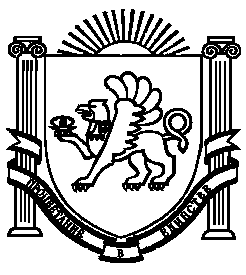 